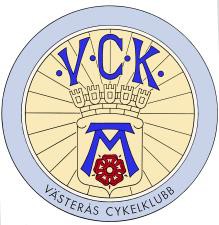 VÄSTERÅS CYKELKLUBB BJUDER IN TILL77:e ANUNDSLOPPETSöndagen den 16 septemberAnundsloppet arrangeras för 77:a gången. Även detta år så körs den på den klassiska banan runt Anundshög som är 3,8 km.KlassFlickor/Pojkar 10-12 samt Flickor 13-14Pojkar 13-14 samt Flickor 15-16.Pojkar 15-16Damer Juniorer, Damer Elit, Herrar Juniorer,Herrar Seniorer Herr elit,OBS! Första start är klockan 9.00. Starttider och sträckor tillkännages i PM.Anmälningsavgift:Flickor/Pojkar 11-12 samt Flickor 13-14Pojkar 13-14,Flickor 15-16 Pojkar 15-16,: 100Kr Herrelit, Herr Sen, Damelit, Junior, Damjunior: 250 kr,Anmälningstid:Anmälan senast söndagen den 9 september, efteranmälan går att göra vid start senast 1 timme före start till dubbel anmälningsavgift.Anmälan sker via IndTAAvgiften betalas samtidigt som anmälan till Pg 141006-7Uppge på betalningen klubb, namn på deltagare och vilken klass anmälan avser.Priser:HederspriserFrågor:Mailas till Anders Håkansson, anders.hakansson@tele2.seVarmt välkomna till Anundsloppet och Västerås